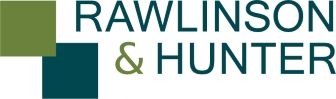 Role: ManagerDepartment: Private Client TaxVacancy Location: London and Leatherhead with hybrid working available Contract Type: Full TimeYour Opportunity and RoleRawlinson & Hunter LLP (“R&H”) is recruiting for Managers in the Private Client Tax Department. The Private Client Tax department provides a range of services including; UK tax compliance for both UK and non-UK domiciliary, UK and international tax planning and advisory services to include: advice on tax efficient wealth structures; personal offshore administration; employment taxation structures; property ownership (both in the UK and overseas); offshore trust and company administration; reviewing the tax implications of residence and domicile laws; assisting with litigation support advising on the use of trusts; the mitigation of inheritance and capital gains taxes; the use of structured relief (for example EIS and VCTs); business succession and exit planning; providing the advice to sports people and entertainers; dealing with simple and highly complex tax investigations and enquiries; advising in relation to charitable giving, to a wide range of clients. The clients are of a quality and diversity that you would expect from an international practice based in central London.As Manager the key elements of the role are:To provide tax advisory and tax compliance services to high net worth individuals, both UK and non-UK-domiciled.To support the technical and personal development of the consultant and student group.Your day to day work will encompass:Review the tax returns prepared by consultants and provide technical input on theseIdentify opportunities for restructuring clients’ tax affairs and raise these with the client partner or the client.Provide specialist tax advisory service to clients including; estate planning, inheritance tax planning, wealth structuring, domicile issues.Deal with HMRC on tax investigationsAct as point of contact for clients, alongside partnerSupport other managers and senior managers with technical input as requiredSupport development of the junior staff through work reviews and timely feedbackPreparation of billing to clientsRequirementsThe main criteria for any candidate applying for this position is a combination of excellent communication skills and sound technical knowledge. The candidate will be able to demonstrate that they have worked in an environment where it is necessary to deliver accurate information on a timely basis.The successful candidate will also be able to demonstrate the following skills, experience and attributes:CTA qualified with post qualification experienceExperience of working with a complex UK and non-domiciled HMW client baseAbility to manage workflow in a busy and demanding environmentOutstanding written and verbal communicationExcellent IT skills and receptive to technology changesWe are an equal opportunities employer and pride ourselves on the increasing diversity of our workforce. We believe in the best person for the job.For more information on the firm, visit our websites, www.rawlinson-hunter.com and www.rh-careers.com 